2024 THORESON STEFFES YOUNG ARTISTS SOLO COMPETITIONpresented by the Fargo-Moorhead Symphony & Classical Minnesota Public Radio 91.1 FMConcordia College, Moorhead, MNSaturday, January 6, 2024HIGH SCHOOL and COLLEGE DIVISION GUIDELINES and INFORMATIONEligibility	High School Division:  Instrumentalists, including pianists, in grades 9-12, living anywhere within the State of North Dakota, or in Minnesota or South Dakota within 150 miles of Fargo-Moorhead. Former first place winners are not eligible.		College Division: Instrumentalists, including pianists, ages 18-24, living anywhere within the State of North Dakota, or in Minnesota or South Dakota within 150 miles of Fargo-Moorhead, or going to school in those same areas. Former first place winners are not eligible.Awards	Three cash awards: $1,000, $750, and $500.The top performer in the High School Division and the College Division will each have the opportunity to perform with the FMSO (at the discretion of the Associate Conductor) at the Young People’s Concerts and/or Family Matinee Concert in April 2024. Pieces may be shortened/edited for these performances.Application	Applications are due in the FM Symphony office, 808 3rd Ave S, Suite 300, Fargo ND, by 5:00 p.m. CST, Friday, December 1, 2023. There will be no exceptions, late applications will not be accepted. An application fee of $25.00 (non-refundable) is required and must be enclosed with the application form. Make checks payable to: FMSO.Repertoire	Contestants must choose one piece from repertoire list posted online at www.fmsymphony.org/young-artists-solo-competition. Substitutions (compositions with orchestral accompaniment only) must be approved by the Fargo-Moorhead Symphony. To request approval of substitute repertoire, e-mail Jane Linde Capistran at capistra@cord.edu by November 17, 2023. All selections are to be performed with piano accompaniment.Accompanist	Contestants will provide their own accompanist, who may be the student's own music teacher. Please advise if accompanist is playing for any other contestants to ensure better scheduling.Attire		Performance attire.Registration	Contestants will be given a specific time for their performance in the morning preliminaries andare encouraged to arrive 30-45 minutes early for registration and warm-up. Names of finalistswill be posted as soon as possible after the  hour, depending on the number of contestants.Auditions	Information on audition times will be provided with confirmation of receipt of application. Finals will begin at 1:00 pm, with the High School Division beginning, followed by the College Division. The 1:00 pm start time is subject to change, depending on the total number of applicants.Information	For questions or more information, email the FM Symphony at mindy@fmsymphony.org, call us at 		701-478-3676, or write the FM Symphony Office at 808 3rd Ave S, Suite 300, Fargo ND 58103.Sponsored by Thoreson Steffes Trust Company, Fargo-Moorhead Symphony and Classical MPR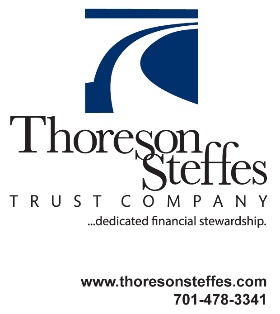 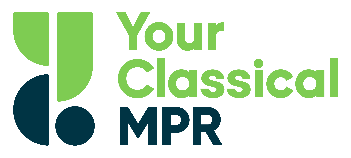 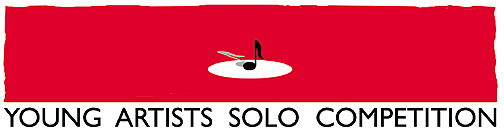 